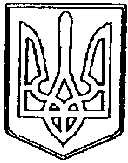 У К Р А Ї Н АЧОРТКІВСЬКА    МІСЬКА    РАДА________________ СЕСІЯ СЬОМОГО СКЛИКАННЯ                                                ПРОЕКТРІШЕННЯВід        листопада 2019 р.                                                                       №Про внесення змін до Програми розвитку культури в м. Чорткові на 2018-2020             З метою реалізації першочергових і перспективних заходів, спрямованих на створення належних умов підвищення рівня розвитку культурної інфраструктури міста, належного задоволення культурних та духовних потреб мешканців, керуючись пунктом 22 ч.1 статті 26 Закону України «Про місцеве самоврядування в Україні», міська радаВИРІШИЛА:            1.Внести зміни до Програми розвитку культури в м. Чорткові на  2018-2020 роки р.р, а саме :           1.1 в додаток 2 «Ресурсне забезпечення міської цільової Програми розвитку культури в м.Чорткові на 2018-2020 роки»  вказати суму 3700 тис грн..           1.2  додаток 1 п. 6 «Паспорт програми»  викласти у новій редакції  (додаються)            2.Фінансовому управлінню міської ради забезпечити фінансування Програми в межах коштів, передбачених бюджетом міста.        3.Копію рішення направити в фінансове управління міської ради та  бухгалтерію управління культури , релігії та туризму  міської ради.        4.Контроль за виконанням даного рішення покласти на заступника   міського голови з питань діяльності виконавчих органів міської ради Тимофія Р.М. та постійну комісію міської ради з гуманітарних питань та соціального захисту громадян.            Міський голова                                                  Володимир ШМАТЬКО